Gabinete do PresidenteNota de Imprensa N.º 27, de 16 de fevereiro de 2021I – INÍCIO DA REQUALIFICAÇÃO DA USF DE EIXOTeve início a empreitada de Requalificação da Unidade de Saúde Familiar de Eixo, em execução pela empresa PEMI – Construção e Engenharia Lda., pelo valor de 420.499,55€ e um prazo de execução de 180 dias.A presente intervenção tem como objetivo melhorar as atuais instalações, adequando-as às necessidades de prestação de cuidados de saúde primários, melhorando as condições térmicas e de ventilação do edifício assim como a funcionalidade de alguns dos compartimentos existentes.Este é um mais um dos investimentos que estamos a realizar em vários locais do Município, devidamente planificado e com sustentabilidade financeira, de qualificação de edifícios onde se prestam cuidados de saúde primários aproveitando bem os Fundos Comunitários do Centro 2020.II – CONCURSO PÚBLICO PARA ARRANJOS
URBANÍSTICOS EM EIXO E EIROLA Câmara Municipal de Aveiro, através de despacho do Presidente, Ribau Esteves, avançou com a abertura de um novo concurso público com o valor base de 505.692,41€, tendo em vista a realização de uma intervenção concertada de manutenção e pequenos arranjos urbanísticos em arruamentos das localidades de Azurva, Eixo e Eirol.A intervenção prevê a execução de trabalhos em 12 arruamentos, com repavimentação, recuperação de passeios, mobiliário urbano, sinalização vertical e horizontal, bem como a manutenção de espaços verdes, promovendo mais conforto e segurança para peões e condutores.III – CORTES DE TRÂNSITO NA RUA DO SOLPOSTONo âmbito da execução de trabalhos de pavimentação definitiva das valas de abastecimento de gás natural, a levar a cabo pela Lusitaniagás, S.A., a Rua do Solposto, em Santa Joana estará com o trânsito cortado em duas fases distintas, entre quarta e sexta-feira, 17 a 19 de fevereiro.Apesar de estarem implementados os respetivos desvios de trânsito, a Câmara Municipal de Aveiro agradece a compreensão pelos incómodos causados e solicita a colaboração dos Cidadãos ao evitarem a circulação por esta zona do Município, até sexta-feira.[mapa em anexo]Agradecemos toda a atenção dispensada e apresentamos os nossos melhores cumprimentos,Simão SantanaAssessor de Comunicação do Presidente da Câmara Municipal de Aveiro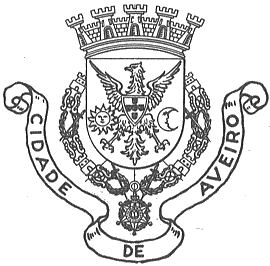 Câmara Municipal de Aveiro